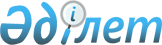 О внесении изменений в Указ Президента Республики Казахстан от 20 ноября 1996 года N 3228Указ Президента Республики Казахстан от 12 апреля 2001 года N 582



          В связи с изменениями в структуре, а также наименованиях отдельных 
воинских формирований и специальных войск постановляю:




          1. Внести в Указ Президента Республики Казахстан от 20 ноября 1996 
года N 3228  
 U963228_ 
  "О воинских символах Пограничных войск Республики 
Казахстан, Министерства внутренних дел Республики Казахстан, Внутренних 
войск Министерства внутренних дел Республики Казахстан, Службы охраны 
Президента Республики Казахстан и Республиканской гвардии" следующие 
изменения:




          1) в заголовке и тексте Указа слова "Пограничных войск", "Пограничные 
войска" заменить соответственно словами "Пограничной службы Комитета 
национальной безопасности Республики Казахстан", "Пограничная служба 
Комитета национальной безопасности Республики Казахстан";




          2) в подпункте 2) пункта 1, подпункте 2) пункта 2, подпункте 1) 
пункта 3 слова "частей правительственной связи Службы охраны Президента 
Республики Казахстан", "части правительственной связи Службы охраны 
Президента Республики Казахстан" заменить словами "Республиканской 
гвардии";




          3) в подпунктах 1) и 3) пункта 3 слова "Службы охраны Президента 
Республики Казахстан", "Служба охраны Президента Республики Казахстан" 
заменить соответственно словами "Республиканской гвардии", 
"Республиканская гвардия";




          4) в пункте 5:




          в подпунктах 1) и 4) слова "Председателя Государственного комитета 
Республики Казахстан по охране государственной границы" заменить словами 
"заместителя Председателя Комитета национальной безопасности Республики 
Казахстан - Директора Пограничной службы", слова "Начальника Службы охраны 
Президента Республики-Командующего Республиканской гвардией", и 
"Начальника Службы охраны Президента Республики-Командующего 
Республиканской гвардией" заменить соответственно словами "Командующего 
Республиканской гвардией" и "Начальника Службы охраны Президента 
Республики Казахстан, Командующего Республиканской гвардией";




          в подпункте 3) слова "Государственного комитета Республики Казахстан 
по охране государственной границы" заменить словами "центрального аппарата 
Пограничной службы Комитета национальной безопасности Республики 
Казахстан";




          5) в описаниях символа и флага Пограничных войск Республики 
Казахстан, утвержденных вышеназванным Указом, слова "Пограничных войск" 
заменить словами "Пограничной службы Комитета национальной безопасности";




          6) в описании военно-морских флагов кораблей и судов Пограничных 
войск Республики Казахстан, утвержденном вышеназванным Указом:




          слова "Пограничных войск" заменить словами "Пограничной службы 
Комитета национальной безопасности";




          слова "Председателя Государственного комитета Республики Казахстан по 
охране государственной границы" заменить словами "заместителя Председателя 
Комитета национальной безопасности Республики Казахстан - Директора 
Пограничной службы";




          слова "Начальника штаба Пограничных войск" заменить словами 
"Начальника Главного штаба Пограничной службы Комитета национальной 
безопасности";




          слова "Государственного комитета Республики Казахстан по охране 




государственной границы" заменить словами "Пограничной службы Комитета 
национальной безопасности Республики Казахстан".
     2. Комитету национальной безопасности Республики Казахстан и 
Республиканской гвардии Республики Казахстан привести свои акты в 
соответствие с настоящим Указом.
     3. Настоящий Указ вступает в силу со дня подписания.

       Президент
 Республики Казахстан  
     
(Специалисты: Склярова И.В.,
              Абрамова Т.М.)     
      
      


					© 2012. РГП на ПХВ «Институт законодательства и правовой информации Республики Казахстан» Министерства юстиции Республики Казахстан
				